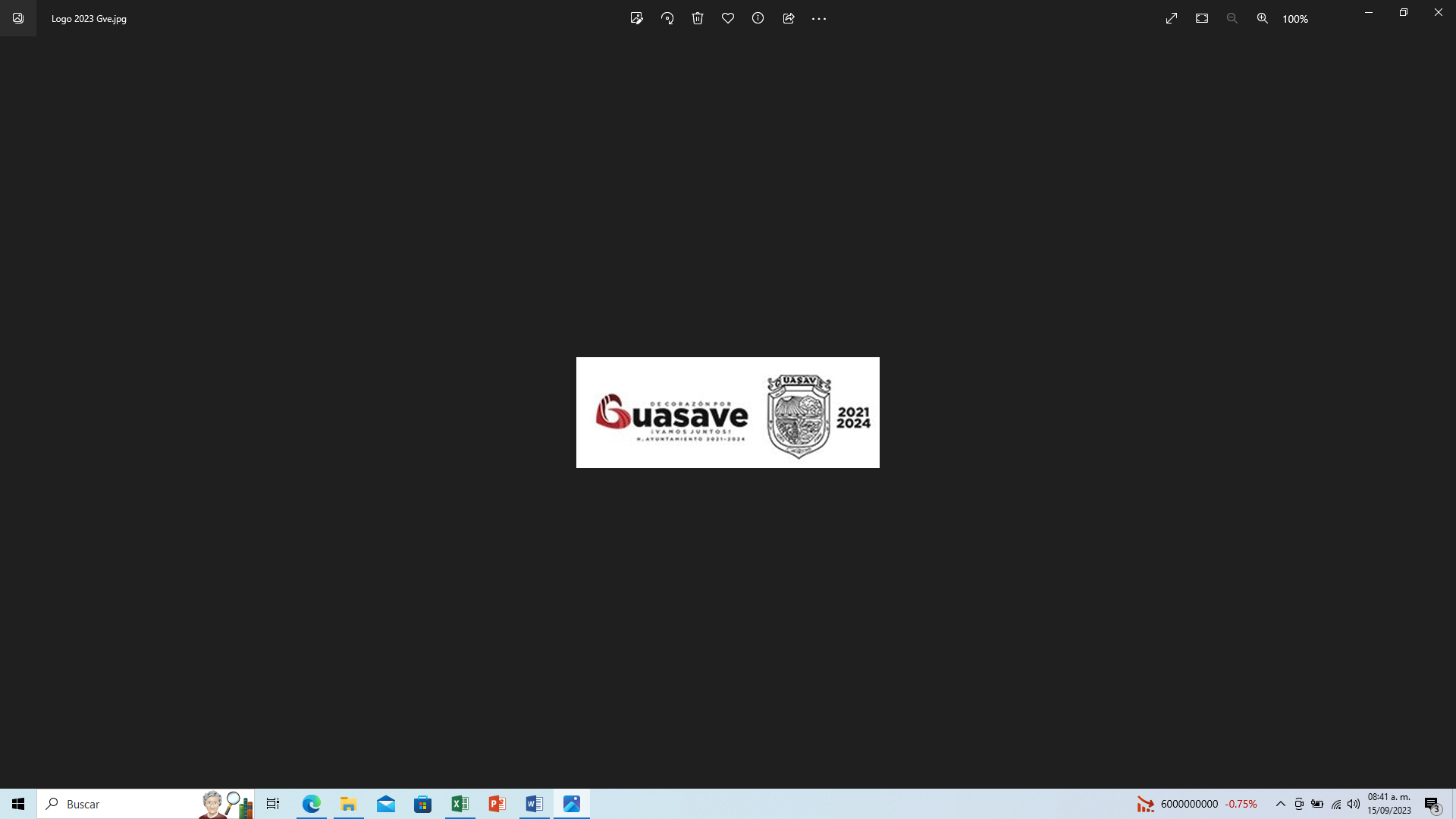 H. AYUNTAMIENTO DE GUASAVETérminos de Referencia para la Evaluación de Diseño del Programa presupuestario Ecología 2022Evaluación considerada en el Programa Anual de Evaluación 2023Abril de 2023ANTECEDENTESLa Constitución Política de los Estados Unidos Mexicanos en su artículo 134 establece entre otras cosas que, los recursos económicos de que dispongan la federación y las entidades federativas se administrarán con eficiencia, eficacia, economía, transparencia y honradez para satisfacer los objetivos a los que estén destinados y que, los resultados del ejercicio de dichos recursos deberán ser evaluados por las instancias técnicas correspondientes.En el artículo 155 de la Constitución Política del Estado de Sinaloa, en sintonía con el mandato de la Constitución general arriba descrito, establece que los recursos económicos del gobierno del estado, sus organismos e instituciones, se administrarán y ejercerán con eficiencia, eficacia y honradez, aplicándolos precisamente a satisfacer los fines a que estén destinados.La Ley General de Contabilidad Gubernamental en su artículo 54 establece que la información presupuestaria y programática que forme parte de la cuenta pública deberá relacionarse, en lo conducente, con los objetivos y prioridades de la planeación del desarrollo. Asimismo, deberá incluir los resultados de la evaluación del desempeño de los programas. Para ello, deberán utilizar indicadores que permitan determinar el cumplimiento de las metas y objetivos de cada uno de los programas, así como vincular los mismos con la planeación del desarrollo.Para su cumplimiento, este mismo ordenamiento establece en su artículo 79 que los entes públicos deberán publicar en sus páginas de Internet a más tardar el último día hábil de abril su programa anual de evaluaciones, así como las metodologías e indicadores de desempeño. Además, deberán publicar a más tardar a los 30 días posteriores a la conclusión de las evaluaciones, los resultados de las mismas e informar sobre las personas que realizaron dichas evaluaciones.La Ley General de Desarrollo Social en sus artículos 72 al 80 establece que el objetivo de la evaluación de la política de desarrollo social es revisar periódicamente el cumplimiento del objetivo social de los programas, metas y acciones de esta, para corregirlos, modificarlos, adicionarlos, reorientarlos o suspenderlos total o parcialmente.La evaluación en materia de diseño busca identificar hallazgos y recomendaciones a partir del análisis de la congruencia del diseño del programa, mediante un análisis de gabinete con base en la normatividad de cada programa. Aunque la evaluación aporta información relevante para el proceso presupuestario, los usuarios de la evaluación, en primera instancia, son las dependencias y entidades a cargo de la operación de dichos programas.Finalmente, en los artículos 28, 89 y 91 segundo párrafo de la Ley de Presupuesto y Responsabilidad Hacendaria del Estado de Sinaloa se establece que los programas presupuestarios de los entes públicos de manera obligatoria, deberán ser evaluados y contar con su Matriz de Indicadores para Resultados. Esta evaluación se realizará a través de la verificación del grado de cumplimiento de objetivos y metas, con base en indicadores de desempeño y de gestión, así como de evaluaciones externas, que permitan conocer los resultados de la aplicación de los recursos públicos, su propósito será el de orientar la operación de los programas presupuestarios al logro de resultados. Por lo que, deberá emitirse un Programa Anual de Evaluaciones y hacerse públicos los resultados de las mismas, así como los datos de las instancias evaluadoras.OBJETIVOS DE LA EVALUACIÓN OBJETIVO GENERALEvaluar el diseño del Programa Ecología con la finalidad de proveer información que retroalimente su diseño, gestión y resultados.OBJETIVOS ESPECÍFICOSAnalizar la justificación de la creación y diseño del programa;Identificar y analizar su vinculación con la planeación del desarrollo;Identificar a sus poblaciones y mecanismos de atención;Analizar el funcionamiento y operación del padrón de beneficiarios y la entrega de apoyos;Analizar la consistencia entre su diseño y la normatividad aplicable;Identificar el registro de operaciones presupuestales y rendición de cuentas, eIdentificar posibles complementariedades y/o coincidencias con otros programas municipales.ALCANCESIdentificar hallazgos y recomendaciones a partir del análisis de la congruencia del diseño del Programa Ecología, a partir de un análisis de gabinete con base en la documentación normativa del programa, así como de la información disponible sobre la cobertura del programa a la fecha de realización de la evaluación.DESCRIPCIÓN ESPECÍFICA DEL SERVICIOLa evaluación de diseño deberá contener para el logro de sus objetivos el desarrollo de los siguientes apartados:Justificación de la creación y del diseño del programaContribución a las metas y objetivos de la planeación del desarrolloPoblación potencial, objetivo y mecanismos de elegibilidadPadrón de beneficiarios y mecanismos de atenciónMatriz de Indicadores para Resultados (MIR)Presupuesto y rendición de cuentasComplementariedades y coincidencias con otros programas municipalesAnálisis de Fortalezas, Oportunidades, Debilidades, Amenazas y RecomendacionesConclusionesFicha técnicaAnexosLa descripción de lo que debe contener cada uno de los apartados enunciados se presenta en el Anexo A. Criterios Técnicos de la Evaluación.PERFIL DEL COORDINADOR DE LA EVALUACIÓNPRODUCTOS Y PLAZOS DE ENTREGASEl listado de productos que entregará el proveedor al área requirente, el calendario de entrega y la forma de entrega se definen en el cuadro 1.CUADRO 1. LISTADO DE PRODUCTOS Y CALENDARIO DE ENTREGARESPONSABILIDAD Y COMPROMISOS DEL PROVEEDOREl proveedor es el responsable de los costos y gastos que significan las instalaciones físicas, equipo de oficina, alquiler de servicios y transporte que se requiera para la realización de la evaluación; asimismo, es responsable del pago por servicios profesionales, viáticos y aseguramiento del personal profesional, técnico, administrativo y de apoyo que sea contratado para la ejecución de la evaluación y operaciones conexas.Respecto de los entregables, el proveedor es el responsable de responder por escrito sobre aquellos comentarios emitidos por el área requirente.Para la revisión de los productos entregables el área requirente entregará al proveedor sus observaciones y recomendaciones en un plazo no mayor a cinco días hábiles después de la fecha de recepción de los mismos. El proveedor contará con cinco días hábiles después de la emisión del oficio de observaciones y recomendaciones para hacer las correcciones a los productos entregables.En total este proceso de revisión, corrección y aprobación de los productos entregables deberá llevar, como máximo, hasta quince días hábiles después de entregados los mismos y de acuerdo con el procedimiento detallado anteriormente. Lo anterior, a reserva de que dicho plazo pueda ser inferior dependiendo de las fechas en que se emitan los oficios de observaciones, de conformidad o de entrega de los productos debidamente corregidos.La emisión de los oficios de observaciones y recomendaciones, así como los reportes de conformidad serán realizados en los plazos estipulados en estos Términos de Referencia. Los días hábiles para realizar las correcciones a los productos entregables se contarán a partir de la fecha de emisión/envío de la comunicación oficial por parte del área requirente. La atención a los comentarios emitidos por el área requirente y/o por los operadores del programa se deberá atender por escrito.Si al cabo de este procedimiento el área requirente considera que el producto no fue entregado a su entera satisfacción, se procederá a aplicar las cláusulas correspondientes al contrato que se refieren al no cumplimiento de las características adecuadas de los productos entregables; sin que en este proceso se incorporen diferentes apreciaciones o puntos de vista respecto de la valoración de los puntos tratados en la evaluación. En todo caso, los operadores del programa podrán no retomar las recomendaciones emanadas de la evaluación si éstas no son viables desde el punto de vista jurídico y/o presupuestal, entre otras consideraciones.PUNTO DE REUNIÓNEl espacio físico para la recepción y entrega de oficios o comunicaciones oficiales, así como para la entrega de productos de la evaluación será en las instalaciones de oficinas generales del Ayuntamiento de Guasave. Las notificaciones para la celebración de las reuniones se realizarán por correo electrónico, llamada telefónica o por escrito con al menos tres días naturales de anticipación.MECANISMOS DE ADMINISTRACIÓN, VERIFICACIÓN Y ACEPTACIÓN DEL SERVICIOEl proveedor deberá entregar cada producto de acuerdo a los plazos y condiciones de entrega establecidos en los presentes Términos de Referencia, dichos entregables serán validados por personal del área requirente.Al concluir el contrato o convenio, el Ayuntamiento de Guasave elaborará la constancia de cumplimiento total de las obligaciones contractuales en donde se dejará constancia de la recepción del servicio requerido a entera satisfacción por parte del área requirente.CONDICIONES GENERALESAdemás de los criterios establecidos en los presentes Términos de Referencia el proveedor podrá, de acuerdo con su experiencia, ampliar o aportar elementos adicionales que fortalezcan a la evaluación, debiendo cumplir como mínimo los puntos solicitados, sin costo alguno para el área requirente.La totalidad de la información generada para la realización de este proyecto es propiedad del área requirente por lo que el proveedor no tiene derecho alguno para su diseminación, publicación o utilización.El proveedor tendrá responsabilidad por discrepancias, errores u omisiones de los trabajos que presente, durante la vigencia del contrato.En caso de presentarse cualquiera de las condiciones citadas en el punto anterior, será obligación del proveedor realizar los trabajos necesarios para corregir, modificar, sustituir o complementar la parte o las partes del trabajo a que haya lugar, sin que esto implique un costo adicional para el área requirente, lo cual se deberá llevar a cabo durante la vigencia del contrato. De lo contrario se aplicarán las cláusulas correspondientes del contrato suscrito.El área requirente será responsable de resguardar los productos establecidos en los presentes Términos de Referencia del contrato.ANEXO A. CRITERIOS TÉCNICOS DE LA EVALUACIÓN TEMAS DE EVALUACIÓN Y METODOLOGÍALa evaluación en materia de diseño se divide en siete apartados y 30 preguntasde acuerdo con el siguiente cuadro:CUADRO 2. APARTADOS DE LA EVALUACIÓNLa evaluación se realiza mediante un análisis de gabinete con base en información proporcionada por la dependencia o entidad responsable del programa, así como información adicional que la institución evaluadora considere necesaria para justificar su análisis. En este contexto, se entiende por análisis de gabinete al conjunto de actividades que involucra el acopio, la organización y la valoración de información concentrada en registros administrativos, bases de datos, evaluaciones internas y/o externas y documentación pública. Sin embargo, de acuerdo con las necesidades de información y tomando en cuenta la forma de operar de cada programa, se podrán programar y llevar a cabo entrevistas con personal involucrado en el diseño u operación del programa.CRITERIOS GENERALES PARA RESPONDER A LAS PREGUNTASLos siete apartados incluyen preguntas específicas, de las que 24 deben ser respondidas mediante un esquema binario (SÍ/NO) sustentando con evidencia documental y haciendo explícitos los principales argumentos empleados en elanálisis. En los casos en que la respuesta sea SÍ, se debe seleccionar uno de cuatro niveles de respuesta definidos para cada pregunta.Las seis preguntas que no tienen respuestas binarias (por lo que no incluyen niveles de respuestas) se deben responder con base en un análisis sustentado en evidencia documental y haciendo explícitos los principales argumentos empleados en el mismo.FORMATO DE RESPUESTACada una de las preguntas debe responderse en un máximo de una cuartilla e incluir los siguientes conceptos:la pregunta;la respuesta binaria (SÍ/NO) o abierta;para las respuestas binarias y en los casos en los que la respuesta seaSÍ, el nivel de respuesta (que incluya el número y la oración), yel análisis que justifique la respuesta.CONSIDERACIONES PARA DAR RESPUESTAPara las preguntas que deben responderse de manera binaria (SÍ/NO), se debe considerar lo siguiente:Determinación de la respuesta binaria (SÍ/NO). Cuando el programa no cuente con documentos ni evidencias para dar respuesta a la pregunta se considera información inexistente y, por lo tanto, la respuesta es “No”.Si el programa cuenta con información para responder la pregunta, es decir, la respuesta es “Sí”, se procede a precisar uno de cuatro niveles de respuesta, considerando los criterios establecidos en cada nivel.Se podrá responder “No aplica” a alguna(s) de las preguntas sólo cuando las particularidades del programa evaluado no permitan responder a la pregunta. De presentarse el caso, se deben explicar las causas y los motivos de por qué “No aplica” en el espacio para la respuesta. La Tesorería podrá solicitar que se analicen nuevamente las preguntas en las que se haya respondido “No aplica”.Para el total de las preguntas, los Términos de Referencia incluyen los siguientes cuatro aspectos que se deben considerar al responder:De manera enunciativa más no limitativa, elementos con los que debe justificar su valoración, así como la información que se debe incluir en la respuesta o en anexos.Fuentes de información mínimas a utilizar para la respuesta. Se podrán utilizar otras fuentes de información que se consideren necesarias.Congruencia entre respuestas. En caso de que la pregunta analizada tenga relación con otra(s), se señala(n) la(s) pregunta(s) con la(s) que debe haber coherencia en la(s) repuesta(s). Lo anterior no implica, en el caso de las preguntas con respuesta binaria, que el nivel de respuesta otorgado a las preguntas relacionadas tenga que ser el mismo, sino que la argumentación sea consistente.Los anexos que se deben incluir en el informe de evaluación son los siguientes:Anexo 1. Metodología para la cuantificación de las poblaciones potencial y objetivoAnexo 2. Procedimiento para la actualización de la base de datos de beneficiariosAnexo 3. Matriz de Indicadores para Resultados del programaAnexo 4. IndicadoresAnexo 5. Metas del programaAnexo 6. Propuesta de mejora de la Matriz de Indicadores para ResultadosAnexo 7. Gastos desglosados del programa y criterios de clasificaciónAnexo 8. Complementariedad y coincidencias entre programas municipales y/o acciones de desarrollo socialEVALUACIÓNCARACTERÍSTICAS DEL PROGRAMACon base en información solicitada a los responsables del programa, se debe capturar una Descripción General del Programa, que consistirá en una breve descripción de la información reportada en un máximo de dos cuartillas. Dicha descripción debe considerar los siguientes aspectos:Identificación del programa (nombre, siglas, dependencia y/o entidad coordinadora, año de inicio de operación, entre otros);Problema o necesidad que pretende atender;Metas y objetivos a los que se vincula;Descripción de los objetivos del programa, así como de los bienes y/o servicios que ofrece;Identificación y cuantificación de la población potencial, objetivo y atendida (desagregada por sexo, grupos de edad, población indígena y ubicación regional, cuando aplique);Cobertura y mecanismos de focalización;Presupuesto aprobado 2022 (en el caso de programas que haya que considerar la evolución del presupuesto);Principales metas de Fin, Propósito y Componentes;Valoración del diseño del programa respecto de la atención del problema o necesidad, yOtras que sean relevantes a las características del programa a evaluar.ANÁLISIS DE LA JUSTIFICACIÓN DE LA CREACIÓN Y DEL DISEÑO DEL PROGRAMACon base en la identificación que la dependencia, entidad y/o la unidad responsable del programa hayan realizado del problema o necesidad que se espera resolver con la ejecución del programa se debe realizar un análisis que permita contestar las siguientes preguntas:El problema o necesidad prioritaria que busca resolver el programa está identificado en un documento que cuenta con la siguiente información:El problema o necesidad se formula como un hecho negativo o como una situación que puede ser revertida.Se define la población que tiene el problema o necesidad.Se define el plazo para su revisión y su actualización.Si el programa no cuenta con documentación ni evidencias de que el problema o necesidad esté identificado, se considera información inexistente y, por lo tanto, la respuesta es “No”.Si cuenta con información para responder la pregunta, es decir, si la respuesta es “Sí” se debe seleccionar un nivel según los siguientes criterios:Se considera que la información se actualiza periódicamente cuando está establecido un plazo para su revisión y/o actualización.En la respuesta se debe incluir la definición del problema y, en su caso, la propuesta de modificación o recomendaciones de mejora. Asimismo, indicar si el problema considera diferencias entre hombres y mujeres, a fin de conocer las limitaciones y/o las oportunidades que presenta el entorno económico, demográfico, social, cultural, político, jurídico e institucional para la promoción de la igualdad entre los sexos.Las fuentes de información mínimas a utilizar deben ser las Reglas de Operación (ROP) o documento normativo, informes, diagnósticos, estudios, árbol de problema del programa y/o documentos utilizados por el programa que contengan información sobre el problema o necesidad, su población, su cuantificación y su proceso de revisión o actualización.La respuesta a esta pregunta debe ser consistente con las respuestas de las preguntas 2, 3, 7, 10 y 30.Existe un diagnóstico del problema que atiende el programa que describa de manera específica:Causas, efectos y características del problema.Cuantificación y características de la población que presenta el problema.Ubicación territorial de la población que presenta el problema.El plazo para la revisión y actualización del diagnóstico.Si el programa no cuenta con un diagnóstico del problema al que atiende, se considera información inexistente y, por lo tanto, la respuesta es “No”.Si cuenta con información para responder la pregunta, es decir, si la respuesta es “Sí” se debe seleccionar un nivel según los siguientes criterios:Se considera que el diagnóstico se actualiza periódicamente cuando está establecido un plazo para su revisión y/o actualización.En la respuesta se deben incluir las principales causas y los efectos del problema señalados en el diagnóstico. Adicionalmente, se valorará la vigencia del diagnóstico y, en su caso, se propondrán sugerencias para mejorarlo.Las fuentes de información mínimas a utilizar deben ser documentos de diagnóstico y árbol de problema.La respuesta a esta pregunta debe ser consistente con las respuestas de las preguntas 1, 3, 7, 10 y 30.¿Existe justificación teórica o empírica documentada que sustente el tipo de intervención que el programa lleva a cabo?Si el programa no cuenta con una justificación teórica o empírica documentada que sustente el tipo de intervención que el programa lleva a cabo, se considera información inexistente y, por lo tanto, la respuesta es “No”.Si cuenta con información para responder la pregunta, es decir, si la respuesta es “Sí” se debe seleccionar un nivel según los siguientes criterios:En la respuesta se debe incluir la justificación teórica o empírica, así como el estudio o el documento del que se deriva dicha justificación. En caso de que exista evidencia nacional o internacional se debe incluir la referencia de los estudios o de los documentos. Si la evidencia es internacional se debe establecer cómo esta se puede comparar con el contexto municipal en el que opera el programa.Las fuentes de información mínimas a utilizar deben ser documentos oficiales, diagnósticos.La respuesta a esta pregunta debe ser consistente con las respuestas de las preguntas 1 y 2.ANÁLISIS DE LA CONTRIBUCIÓN DEL PROGRAMA A LAS METAS Y OBJETIVOS DE LA PLANEACIÓN DEL DESARROLLOEl Propósito del programa está vinculado con los objetivos del Plan Municipal de Desarrollo (PMD), programa sectorial, especial o institucional considerando que:Existen conceptos comunes entre el Propósito y los objetivos del PMD, programa sectorial, especial o institucional, por ejemplo: población objetivo.El logro del Propósito aporta al cumplimiento de alguna(s) de la(s) meta(s) de alguno(s) de los objetivos del PMD programa sectorial, especial o institucional.Si el programa no cuenta con un documento en el que se establezca con qué objetivo(s) del programa sectorial, especial o institucional se relaciona el Propósito, se considera información inexistente y, por lo tanto, la respuesta es “No”.Si el PMD, programa sectorial, especial o institucional al que se vincula el programa presupuestario evaluado no ha sido publicado, la respuesta es “No Aplica”.Si cuenta con información para responder la pregunta, es decir, si la respuesta es “Sí” se debe seleccionar un nivel según los siguientes criterios:En la respuesta se debe incluir el objetivo y el nombre del PMD, programa sectorial, especial o institucional al que está vinculado el programa. En caso de que exista más de un objetivo o programas sectoriales, especiales e institucionales con los que se vincule, se deben incluir en la respuesta.Las fuentes de información mínimas a utilizar deben ser el PMD, los programas sectoriales, especiales y/o institucionales relacionados con el programa, la MIR, las ROP y/o documento normativo.La respuesta a esta pregunta debe ser consistente con las respuestas de las preguntas 5 y 30.¿Con cuáles metas, objetivos y estrategias de los documentos de la planeación del desarrollo se relaciona el programa?No procede valoración cuantitativa.En la respuesta se deben incluir, en caso de existir, la vinculación con las metas, objetivos y estrategias del Plan Nacional de Desarrollo vigente, el Plan Estatal de Desarrollo; así como los Programas sectoriales e institucionales, en caso de existir.Las fuentes de información mínimas a utilizar deben ser el Plan Nacional de Desarrollo vigente, el Plan Estatal de Desarrollo vigente, el o los programas sectoriales, especiales, institucionales y/o nacionales relacionados con el programa, la MIR, las ROP y/o documento normativo.La respuesta a esta pregunta debe ser consistente con las respuestas de las preguntas 4 y 30.¿Cómo está vinculado el Propósito del programa con los Objetivos del Desarrollo del Milenio, los Objetivos de Desarrollo Sostenible de la Agenda de Desarrollo Post 2015 o la Agenda 2030?No procede valoración cuantitativa.En la respuesta se debe definir y justificar la vinculación entre el programa y los Objetivos del Desarrollo del Milenio, los Objetivos de Desarrollo Sostenible, la Agenda de Desarrollo Post 2015 o la Agenda 2030 de acuerdo con las siguientes definiciones:Directa: El logro del Propósito es suficiente para el cumplimiento de al menos uno de los Objetivos del Desarrollo del Milenio, los Objetivos de Desarrollo Sostenible, la Agenda de Desarrollo Post 2015 o la Agenda 2030.Indirecta: El logro del Propósito aporta al cumplimiento de al menos uno de los Objetivos del Desarrollo del Milenio, los Objetivos de Desarrollo Sostenible, la Agenda de Desarrollo Post 2015 o la Agenda 2030.Inexistente: El logro del Propósito no aporta al cumplimiento de al menos uno de los Objetivos del Desarrollo del Milenio, los Objetivos de Desarrollo Sostenible, la Agenda de Desarrollo Post 2015 o la Agenda 2030.Las fuentes de información mínimas a utilizar deben ser MIR, ROP y/o documento normativo y de los Objetivos del Desarrollo del Milenio, los Objetivos de Desarrollo Sostenible, la Agenda de Desarrollo Post 2015 o la Agenda 2030.La respuesta de esta pregunta debe ser consistente con las respuestas de las preguntas 4, 5 y 30.ANÁLISIS DE LA POBLACIÓN POTENCIAL Y OBJETIVO Y MECANISMOS DE ELEGIBILIDADDefiniciones de población potencial, objetivo y atendidaSe entenderá por población potencial a la población total que presenta la necesidad y/o problema que justifica la existencia del programa y que por lo tanto pudiera ser elegible para su atención.Se entenderá por población objetivo a la población que el programa tiene planeado o programado atender para cubrir la población potencial, y que cumple con los criterios de elegibilidad establecidos en su normatividad.Se entenderá por población atendida a la población beneficiada por el programa en un ejercicio fiscal.Población potencial y objetivoLas poblaciones, potencial y objetivo, están definidas en documentos oficiales y/o en el diagnóstico del problema y cuentan con la siguiente información y características:Tienen una misma unidad de medida.Están cuantificadas.Metodología para su cuantificación y fuentes de información.Se define un plazo para su revisión y actualización.Si el programa no tiene un documento oficial y/o diagnóstico en que se definan las poblaciones, potencial y objetivo, o el documento oficial y/o diagnóstico no cuenta con al menos una de las características establecidas en la pregunta, se considera información inexistente y, por lo tanto, la respuesta es “No”.Si cuenta con información para responder la pregunta, es decir, si la respuesta es “Sí” se debe seleccionar un nivel según los siguientes criterios:En la respuesta se deben incluir las definiciones de las poblaciones, potencial y objetivo, así como su cuantificación (desagregada por sexo, grupos de edad, población indígena y región o municipio, cuando aplique). La metodología y fuentes de información para determinar los dos tipos de población deben adjuntarse en el Anexo 1 “Metodología para la cuantificación de las poblaciones Potencial y Objetivo”.Las fuentes de información mínimas a utilizar deben ser ROP, documento oficial, diagnóstico, PMD, programa sectorial, especial o institucional.La respuesta de esta pregunta debe ser consistente con las respuestas de las preguntas 1, 2, 9, 10, 13, 15 y 30.¿El programa cuenta con información sistematizada que permite conocer la demanda total de apoyos y las características de los solicitantes? (socioeconómicas en el caso de personas físicas y específicas en el caso de personas morales u otras)Si el programa no cuenta con información sistematizada de la demanda total de apoyos, se considera información inexistente y, por lo tanto, la respuesta es “No”. Al contar con información para responder la pregunta, es decir, si la respuesta es “Sí”, se consideran los siguientes criterios:En la respuesta se debe especificar con qué información sistematizada cuenta el programa y, en su caso, la información faltante; y la argumentación de por qué se considera que el programa conoce en esa medida su demanda de apoyos y a sus solicitantes. Se entenderá por sistematizada que la información se encuentre en bases de datos y/o disponible en un sistema informático.El procedimiento para la actualización de la base de datos de los beneficiarios y la temporalidad con la que realiza la actualización se debe adjuntar en un documento en el Anexo 2 “Procedimiento para la actualización de la base de datos de beneficiarios”.Se entenderá por sistematizada que la información se encuentre en bases de datos y disponible en un sistema informático; por actualizada, que el padrón contenga los datos más recientes de acuerdo con la periodicidad definida para el tipo de información; y por depurada, que no contenga duplicidades o beneficiarios no vigentes.Las fuentes de información mínimas a utilizar deben ser ROP o documento normativo del programa, cédulas de información de beneficiarios, padrón de beneficiarios, sistemas de información y/o bases de datos.La respuesta a esta pregunta debe ser consistente con las respuestas a las preguntas 11, 12 y 13.Mecanismos de elegibilidad¿El programa cuenta con mecanismos para identificar su población objetivo? En caso de contar con estos, especifique cuáles y qué información utiliza para hacerlo.No procede valoración cuantitativa.En la respuesta se debe describir y valorar, de manera resumida, la metodología de focalización y las fuentes de información.Las fuentes de información mínimas a utilizar deben ser documentos oficiales.La respuesta a esta pregunta debe ser consistente con las respuestas de las preguntas 7, 10, 11 y 13.El programa cuenta con una estrategia de cobertura documentada para atender a su población objetivo con las siguientes características:Incluye la definición de la población objetivo.Especifica metas de cobertura anual.Abarca un horizonte de mediano y largo plazo.Es congruente con el diseño y el diagnóstico del programa.Si el programa no cuenta con una estrategia de cobertura documentada para atender a su población objetivo o la estrategia no cuenta con al menos una de las características establecidas en la pregunta se considera información inexistente y, por lo tanto, la respuesta es “No”.Si cuenta con información para responder la pregunta, es decir, si la respuesta es “Sí” se debe seleccionar un nivel según los siguientes criterios:En la respuesta se debe indicar, de manera resumida, la estrategia de cobertura para atender a la población objetivo y, en su caso, las áreas de oportunidad detectadas y/o las características con las que no cuenta la estrategia. Se entenderá por mediano plazo, que la visión del plan abarque la presente administración y largo plazo que trascienda la administración estatal.Las fuentes de información mínimas a utilizar deben ser las ROP o documento normativo, manuales de operación y/o MIR.La respuesta a esta pregunta debe ser consistente con las respuestas de las preguntas 1, 2, 7, 9 y 11.Los procedimientos del programa para la selección de beneficiarios y/o proyectos tienen las siguientes características:Incluyen criterios de elegibilidad claramente especificados, es decir, no existe ambigüedad en su redacción.Están estandarizados, es decir, son utilizados por todas las instancias ejecutoras.Están sistematizados.Están difundidos públicamente.Son congruentes con los criterios establecidos para seleccionar a la población objetivo.Si el programa no cuenta con procedimientos documentados para la selección de proyectos y/o beneficiarios o los procedimientos no tienen al menos una de las características establecidas en la pregunta se considera información inexistente y, por lo tanto, la respuesta es “No”.Si cuenta con información para responder la pregunta, es decir, si la respuesta es “Sí” se debe seleccionar un nivel según los siguientes criterios:En la respuesta se deben señalar cuáles son las características establecidas que tienen los procedimientos utilizados por el programa para la selección de proyectos y/o beneficiarios y la evidencia de dichas afirmaciones. Asimismo, se deben mencionar las áreas de mejora detectadas en los procedimientos y las características que no tienen. Se entenderá por sistematizados que la información de los procesos se encuentre en bases de datos y/o disponible en un sistema informático. Adicionalmente, se debe analizar si se consideran las dificultades que podrían presentar tanto hombres como mujeres en el cumplimiento de los requisitos a cubrir para el acceso a los bienes y/o servicios otorgados.Las fuentes de información mínimas a utilizar deben ser la ROP o documento normativo, manuales de procedimientos y/o documentos oficiales.La respuesta a esta pregunta debe ser consistente con las respuestas de las preguntas 8, 9, 10 y 12.Los procedimientos para recibir, registrar y dar trámite a las solicitudes de apoyo cuentan con las siguientes características:Están adaptados a las características de la población objetivo.Los procedimientos cuentan con formatos definidos.Están disponibles para la población objetivo.Están apegados al documento normativo del programa.Si el programa no cuenta con procedimientos para recibir, registrar y dar trámite a las solicitudes de apoyo o los procedimientos no cuentan con al menos una de las características establecidas en la pregunta, se considera información inexistente y, por lo tanto, la respuesta es “No”.Al contar con información para responder la pregunta, es decir, si la respuesta es “Sí”, se consideran los siguientes criterios:En la respuesta se deben presentar los argumentos que justifiquen los procedimientos utilizados por el programa para recibir, registrar y dar trámite a las solicitudes de apoyo y que cumplen con las características descritas. Asimismo, se debe mencionar las áreas de mejora detectadas en los procedimientos.Las fuentes de información mínimas a utilizar deben ser las ROP o documento normativo del programa y/o formato(s) de solicitud de apoyo(s).La respuesta a esta pregunta debe ser consistente con las respuestas de las preguntas 8 y 11.PADRÓN DE BENEFICIARIOS Y MECANISMOS DE ATENCIÓNPadrón de beneficiariosExiste información que permita conocer quiénes reciben los apoyos del programa (padrón de beneficiarios) que:Incluya	las	características	de	los	beneficiarios	establecidas	en	su documento normativo.Incluya el tipo de apoyo otorgado.Esté sistematizada e incluya una clave única de identificación por beneficiario que no cambie en el tiempo.Cuente	con	mecanismos	documentados	para	su	depuración	y actualización.Si el programa no cuenta con información de los beneficiarios del programa o la información no cuenta con al menos una de las características establecidas en la pregunta, se considera información inexistente y, por lo tanto, la respuesta es “No”.Si cuenta con información para responder la pregunta, es decir, si la respuesta es “Sí” se debe seleccionar un nivel según los siguientes criterios:En la respuesta se debe indicar qué información integra el padrón, así como señalar las características que no están incluidas en el padrón y/o las que deben mejorarse.El procedimiento para la actualización de la base de datos de los beneficiarios y la temporalidad con la que realiza la actualización se debe adjuntar en un documento en el Anexo 2 “Procedimiento para la actualización de la base de datos de beneficiarios”.Se entenderá por sistematizada que la información se encuentre en bases de datos y disponible en un sistema informático; por actualizada, que el padrón contenga los datos más recientes de acuerdo con la periodicidad definida para el tipo de información; y por depurada, que no contenga duplicidades o beneficiarios no vigentes.Las fuentes de información mínimas a utilizar deben ser ROP o documento normativo, manuales de procedimientos, base o padrón de beneficiarios, normatividad interna aplicable al desarrollo de sistemas de información, bases de datos y/o sistemas informativos.La respuesta de esta pregunta debe ser consistente con las respuestas de las preguntas 7, 9, 13, 21, 22, 23, 24, 25.Mecanismos de atención y entrega del apoyoLos procedimientos para otorgar los bienes o servicios a los beneficiarios tienen las siguientes características:Están estandarizados, es decir, son utilizados por todas las instancias ejecutoras.Están sistematizados.Están difundidos públicamente.Están apegados al documento normativo del programa.Son congruentes con los criterios establecidos para seleccionar a la población objetivo.Si el programa no cuenta con procedimientos documentados para otorgar los apoyos a los beneficiarios o los procedimientos no cuentan con al menos una de las características establecidas en la pregunta, se considera información inexistente y, por lo tanto, la respuesta es “No”.Si cuenta con información para responder la pregunta, es decir, si la respuesta es “Sí” se debe seleccionar un nivel según los siguientes criterios:En la respuesta se deben señalar cuáles son las características establecidas que tienen los procedimientos utilizados por el programa para otorgar el apoyo a los beneficiarios y la evidencia de dichas afirmaciones. Asimismo, se deben mencionar las áreas de mejora detectadas en los procedimientos y las características que no tienen. Se entenderá por sistematizados que la información de los procesos se encuentre en bases de datos y/o disponible en un sistema informático.Las fuentes de información mínimas a utilizar deben ser las ROP o documento normativo, manuales de procedimientos y/o documentos oficiales.La respuesta a esta pregunta debe ser consistente con la respuesta a la pregunta 15.Si el programa recolecta información socioeconómica de sus beneficiarios, explique el procedimiento para llevarlo a cabo, las variables que mide y la periodicidad de las mediciones.No procede valoración cuantitativa.En la respuesta se debe explicar el procedimiento para recolectar información de sus beneficiarios (características socioeconómicas para personas físicas y características específicas para personas morales). Asimismo, se deben señalar las variables que mide y la periodicidad con que se realizan las mediciones. De manera adicional, se debe señalar si se recolecta información de no beneficiarios con fines de comparación con la población beneficiaria y especificar qué tipo de información.Las fuentes de información mínimas a utilizar deben ser documentos oficiales, padrón de beneficiarios, bases de datos y/o sistemas informativos.La respuesta a esta pregunta debe ser consistente con las respuestas de las preguntas 7, 8, 13 y 14.VI EVALUACIÓN Y ANÁLISIS DE LA MATRIZ DE INDICADORES PARA RESULTADOSDe la lógica vertical de la Matriz de Indicadores para ResultadosPara cada uno de los Componentes de la MIR del programa existe una o un grupo de Actividades que:Están claramente especificadas, es decir, no existe ambigüedad en su redacción.Están ordenadas de manera cronológica.Son necesarias, es decir, ninguna de las Actividades es prescindible para producir los Componentes.Su realización genera junto con los supuestos en ese nivel de objetivos los Componentes.Si el programa no cuenta con una o con un grupo de Actividades para cada Componente de la MIR, se considera información inexistente y, por lo tanto, la respuesta es “No”.Si cuenta con información para responder la pregunta, es decir, si la respuesta es “Sí” se debe seleccionar un nivel según los siguientes criterios:En la respuesta se debe justificar por qué se considera que cumplen o no cada uno de los criterios establecidos en la pregunta, especificando las actividades que no cumplen y por qué. Se deben proponer cambios en la pregunta 26. Se debe adjuntar la Matriz de Indicadores del programa en el Anexo 3 “Matriz de Indicadores para Resultados del programa”.La fuente de información mínima a utilizar debe ser la MIR.La respuesta a esta pregunta debe ser consistente con la respuesta de la pregunta 17, 20, 21 y 26.Los Componentes señalados en la MIR cumplen con las siguientes características:Son los bienes o servicios que produce el programa.Están redactados como resultados logrados, por ejemplo, becas entregadas.Son necesarios, es decir, ninguno de los Componentes es prescindible para producir el Propósito.Su realización genera junto con los supuestos en ese nivel de objetivos el Propósito.Si la MIR del programa no tiene establecido al menos un Componente, se considera información inexistente y, por lo tanto, la respuesta es “No”.Si cuenta con información para responder la pregunta, es decir, si la respuesta es “Sí” se debe seleccionar un nivel según los siguientes criterios:En la respuesta se debe justificar por qué se considera que cumplen o no cada uno de los criterios establecidos en la pregunta, especificando los Componentes que no cumplen y por qué. Se deben proponer cambios en la pregunta 26.Las fuentes de información mínimas a utilizar deben ser la MIR, árbol de problema y/o árbol de objetivos.La respuesta a esta pregunta debe ser consistente con la respuesta de la pregunta 16, 18, 20, 21 y 26.El Propósito de la MIR cuenta con las siguientes características:Es consecuencia directa que se espera ocurrirá como resultado de los Componentes y los supuestos a ese nivel de objetivos.Su logro no está controlado por los responsables del programa.Es único, es decir, incluye un solo objetivo.Está redactado como una situación alcanzada, por ejemplo: morbilidad en la localidad reducida.Incluye la población objetivo.Si el Propósito del programa no contribuye a lograr el Fin de su MIR, se considera información inexistente y, por lo tanto, la respuesta es “No”.Si cuenta con información para responder la pregunta, es decir, si la respuesta es “Sí” se debe seleccionar un nivel según los siguientes criterios:En la respuesta se debe justificar por qué se considera que cumple o no cada uno de los criterios establecidos en la pregunta, especificando los que no cumple y por qué. Se deben proponer cambios en la pregunta 26.La fuente de información mínima a utilizar debe ser la MIR.La respuesta a esta pregunta debe ser consistente con las respuestas de las preguntas 17, 19, 20, 21 y 26.El Fin de la MIR cuenta con las siguientes características:Está claramente especificado, es decir, no existe ambigüedad en su redacción.Es un objetivo superior al que el programa contribuye, es decir, no se espera que la ejecución del programa sea suficiente para alcanzar el Fin.Su logro no está controlado por los responsables del programa.Es único, es decir, incluye un solo objetivo.Está vinculado con objetivos estratégicos de la dependencia o del programa sectorial.Si no se identifica una relación causal entre el Propósito y el Fin del programa, se considera información inexistente y, por lo tanto, la respuesta es “No”.Si cuenta con información para responder la pregunta, es decir, si la respuesta es “Sí” se debe seleccionar un nivel según los siguientes criterios:En la respuesta se debe justificar por qué se considera que cumple o no cada uno de los criterios establecidos en la pregunta, especificando los que no cumple y por qué. Se deben proponer cambios en la pregunta 26.La fuente de información mínima a utilizar debe ser la MIR.La respuesta a esta pregunta debe ser consistente con las respuestas de las preguntas 18, 20, 21 y 26.¿En el documento normativo del programa es posible identificar el resumen narrativo de la MIR (Fin, Propósito, Componentes y Actividades)?Si no se identifica al menos uno de los elementos del resumen narrativo de la MIR (Fin, Propósito, Componentes y Actividades) en las ROP o documento normativo del programa, se considera información inexistente y, por lo tanto, la respuesta es “No”.Si cuenta con información para responder la pregunta, es decir, si la respuesta es “Sí” se debe seleccionar un nivel según los siguientes criterios:En la respuesta se debe establecer la correspondencia entre los elementos del resumen narrativo de la MIR y sus ROP o documento normativo; señalar los elementos en los que se identifican áreas de mejora, y la justificación de las sugerencias.En la respuesta se debe señalar el porcentaje de las actividades identificadas en las ROP.Adicionalmente, se debe adjuntar el Anexo 3 “Matriz de Indicadores para Resultados”.Las fuentes de información mínimas a utilizar deben ser las ROP o documento normativo, manuales de operación y/o MIR.La respuesta a esta pregunta debe ser consistente con las respuestas de las preguntas 16, 17, 18, 19, y 26.De la lógica horizontal de la Matriz de Indicadores para ResultadosEn cada uno de los niveles de objetivos de la MIR del programa (Fin, Propósito, Componentes y Actividades) existen indicadores para medir el desempeño del programa con las siguientes características:Claros.Relevantes.Económicos.Monitoreables.Adecuados.Si los indicadores del programa no cuentan con al menos una de las características descritas, se considera información inexistente y, por lo tanto, la respuesta es “No”.Si cuenta con información para responder la pregunta, es decir, si la respuesta es “Sí” se debe seleccionar un nivel según los siguientes criterios:En la respuesta se debe indicar cuáles indicadores no cumplen con las características a nivel de Fin y de Propósito y se debe adjuntar el Anexo 4 “Indicadores”, con el análisis de cada uno de los indicadores de la MIR. El formato del Anexo se presenta en la sección XI Formatos de Anexos de estos Términos de Referencia.Para realizar el análisis, se deben usar las siguientes definiciones: a) Claridad: el indicador deberá ser preciso e inequívoco; b) Relevancia: el indicador deberá reflejar una dimensión importante del logro del objetivo; c) Economía: la información necesaria para generar el indicador deberá estar disponible a un costo razonable; d) Monitoreable: el indicador debe poder sujetarse a una verificación independiente; y e) Adecuado: el indicador debe aportar una base suficiente para evaluar el desempeño.Las fuentes de información mínimas a utilizar deben ser la MIR y Fichas Técnicas de los indicadores.La respuesta a esta pregunta debe ser consistente con las respuestas de las preguntas 16, 17, 18, 19, 22, 23, 24, 25 y 26.Las Fichas Técnicas de los indicadores del programa cuentan con la siguiente información:Nombre.Definición.Método de cálculo.Unidad de Medida.Frecuencia de Medición.Línea base.Metas.Comportamiento del indicador (ascendente, descendente, regular o nominal).Si el programa no cuenta con Fichas Técnicas de sus indicadores, se considera información inexistente y, por lo tanto, la respuesta es “No”.Si cuenta con información para responder la pregunta, es decir, si la respuesta es “Sí” se debe seleccionar un nivel según los siguientes criterios:En la respuesta se deben explicar las áreas de mejora de las Fichas Técnicas de los indicadores. En el Anexo 4 “Indicadores”, se debe incluir el resultado del análisis de cada Ficha Técnica de los indicadores de la MIR con respecto a las propiedades señaladas en la pregunta. El formato del Anexo se presenta en la sección XI. Formatos de Anexos de estos Términos de Referencia.Las fuentes de información mínimas a utilizar deben ser la MIR y Fichas Técnicas de los indicadores.La respuesta a esta pregunta debe ser consistente con las respuestas de las preguntas 21, 23, 24, 25 y 26.Las metas de los indicadores de la MIR del programa tienen las siguientes características:Cuentan con unidad de medida.Están orientadas a impulsar el desempeño, es decir, no son laxas.Son factibles de alcanzar considerando los plazos y los recursos humanos y financieros con los que cuenta el programa.Si las metas del programa no cumplen con alguna de las características establecidas, se considera información inexistente, la respuesta es “No”.Si cuenta con información para responder la pregunta, es decir, si la respuesta es “Sí” se debe seleccionar un nivel según los siguientes criterios:En la respuesta se debe indicar la forma en que el programa establece sus metas y la información que utiliza para la construcción de las mismas. Las metas son del ejercicio fiscal evaluado. Las características de cada meta deben de analizarse en una matriz que integre el cumplimiento por característica, las causas por las que se considera no cumplen con alguna de las características y propuestas de mejora. La matriz debe adjuntarse en el formato Anexo 5 “Metas del programa”. El formato del Anexo se presenta en la sección XI. Formatos de Anexos de estos Términos de Referencia.Las metas laxas son aquellas que se establecen por debajo del umbral de la capacidad del programa, por lo cual se superan con facilidad, como referencia se puede considerar aquellos indicadores cuyo avance respecto de la meta es mayor de110%. Una meta establecida adecuadamente alcanzará un rango entre 90% y 110%. El evaluador deberá indagar y valorar por la metodología utilizada para el establecimiento de las metas para cada uno de los indicadores de la MIR del programa.Las fuentes de información mínimas a utilizar deben ser las ROP o documento normativo, la MIR, Fichas Técnicas de los indicadores, documentos de planeación.La respuesta a esta pregunta debe ser consistente con las respuestas de las preguntas 21, 22, 24, 25 y 26.Cuántos de los indicadores incluidos en la MIR tienen especificados medios de verificación con las siguientes características:Oficiales o institucionales.Con un nombre que permita identificarlos.Permiten reproducir el cálculo del indicador.Públicos, accesibles a cualquier persona.Si ninguno de los indicadores del programa cuenta con medios de verificación con al menos una de las características descritas, se considera información inexistente y, por lo tanto, la respuesta es “No”.Si cuenta con información para responder la pregunta, es decir, si la respuesta es “Sí” se debe seleccionar un nivel según los siguientes criterios:En su respuesta se deben incluir las áreas de mejora de los medios de verificación de los indicadores.Las fuentes de información mínimas a utilizar deben ser MIR y Fichas Técnicas.La respuesta a esta pregunta debe ser consistente con las respuestas de las preguntas 21, 22, 23, 25 y 26.Considerando el conjunto Objetivo-Indicadores-Medios de verificación, es decir, cada renglón de la MIR del programa es posible identificar lo siguiente:Los medios de verificación son los necesarios para calcular los indicadores, es decir, ninguno es prescindible.Los medios de verificación son suficientes para calcular los indicadores.Los indicadores permiten medir, directa o indirectamente, el objetivo a ese nivel.Si no se identifica algún elemento establecido en la pregunta en ninguno de los conjuntos Objetivo-Indicadores-Medios de Verificación se considera información inexistente y, por lo tanto, la respuesta es “No”.Si cuenta con información para responder la pregunta, es decir, si la respuesta es “Sí” se debe seleccionar un nivel según los siguientes criterios:En la respuesta se debe explicar, de manera resumida, las áreas de mejora de la lógica horizontal de la MIR por niveles de objetivos. Se entenderá por conjuntos Objetivo-Indicadores-Medios de verificación a los siguientes:Fin-Indicadores a ese nivel-Medios de Verificación de dichos indicadores.Propósito-Indicadores a ese nivel-Medios de Verificación de dichos indicadores.Componentes-Indicadores a ese nivel-Medios de Verificación de dichos indicadores.Actividades-Indicadores a ese nivel -Medios de Verificación de dichos indicadores.Las fuentes de información mínimas a utilizar deben ser la MIR y Fichas Técnicas.La respuesta a esta pregunta debe ser consistente con las respuestas de las preguntas 21, 22, 23, 24 y 26.Valoración final de la MIRSugiera modificaciones en la MIR del programa o incorpore los cambios que resuelvan las deficiencias encontradas en cada uno de sus elementos a partir de sus respuestas a las preguntas de este apartado.No procede valoración cuantitativa.En la respuesta se debe incluir la justificación del diseño propuesto o las modificaciones sugeridas. Se debe incluir el Anexo 6 “Propuesta de mejora de la Matriz de Indicadores para Resultados”.De ser posible, en las propuestas de mejora se debe considerar la inclusión de indicadores desagregados por sexo, que permitan observar los cambios en las condiciones de vida de mujeres y hombres.Las fuentes de información mínimas a utilizar deben ser la MIR, Fichas Técnicas de los indicadores, el diagnóstico del programa, ROP y/o documentos normativos del programa.La respuesta a esta pregunta debe ser consistente con las respuestas de las preguntas 16, 17, 18, 19, 20, 21, 22, 23, 24 y 25.VII. PRESUPUESTO Y RENDICIÓN DE CUENTASRegistro de operaciones programáticas y presupuestalesEl programa identifica y cuantifica los gastos en los que incurre para generar los bienes y los servicios (Componentes) que ofrece y los desglosa en las siguientes categorías:Gastos en operación: Se deben incluir los directos (gastos derivados de los subsidios monetarios y/o no monetarios entregados a la población atendida, considere los capítulos 2000 y/o 3000 y gastos en personal para la realización del programa, considere el capítulo 1000) y los indirectos (permiten aumentar la eficiencia, forman parte de los procesos de apoyo. Gastos en supervisión, capacitación y/o evaluación, considere los capítulos 2000, 3000 y/o 4000).Gastos en mantenimiento: Requeridos para mantener el estándar de calidad de los activos necesarios para entregar los bienes o servicios a la población objetivo (unidades móviles, edificios, etc.). Considere recursos de los capítulos 2000, 3000 y/o 4000.Gastos en capital: Son los que se deben afrontar para adquirir bienes cuya duración en el programa es superior a un año. Considere recursos de los capítulos 5000 y/o 6000 (Ej: terrenos, construcción, equipamiento, inversiones complementarias).Gasto unitario: Gastos Totales/población atendida (Gastos totales=Gastos en operación + gastos en mantenimiento). Para programas en sus primeros dos años de operación se deben de considerar adicionalmente en el numerador los Gastos en capital.Si el programa no ha identificado ni cuantificado gastos en operación de los bienes y/o servicios que ofrece o si no desglosa al menos uno de los conceptos establecidos, se considera información inexistente y, por lo tanto, la respuesta es “No”.Si cuenta con información para responder la pregunta, es decir, si la respuesta es “Sí” se debe seleccionar un nivel según los siguientes criterios:En la respuesta se debe explicar la metodología, las fórmulas de cuantificación, las fuentes de información utilizadas, los gastos desglosados, y/o unitarios determinados, y las áreas de mejora identificadas. La información se debe incluir en el Anexo 7 “Gastos desglosados del programa y criterios de clasificación”. El formato del Anexo se presenta en la secciónXI. Formatos de Anexos de estos Términos de Referencia.En la respuesta se debe explicar cuánto del total del presupuesto del programa llega a la población atendida en bienes y/o servicios, monetarios o no monetarios. Es decir, a cuánto asciende el apoyo otorgado entregado a la población atendida. Se deberá cuantificar el monto total de subsidios y transferencias, considere capítulo 4000.Las fuentes de información mínimas a utilizar deben ser las ROP o documento normativo, información contable y el Presupuesto de Egresos de la Unidad responsable.La respuesta a esta pregunta debe ser consistente con la respuesta de la pregunta 20.Rendición de cuentasEl programa cuenta con mecanismos de transparencia y rendición de cuentas con las siguientes características:Las ROP o documento normativo están actualizados y son públicos, esto es, disponibles en la página electrónica.Los resultados principales del programa, así como la información para monitorear su desempeño, están actualizados y son públicos, son difundidos en la página.Se cuenta con procedimientos para recibir y dar trámite a las solicitudes de acceso a la información acorde a lo establecido en la normatividad aplicable.La dependencia o entidad que opera el Programa propicia la participación ciudadana en la toma de decisiones públicas y a su vez genera las condiciones que permitan que ésta permee en los términos que señala la normatividad aplicable.Si el programa no cuenta con mecanismos de transparencia y rendición de cuentas o los mecanismos no tienen al menos una de las características establecidas en la pregunta, se considera información inexistente y, por lo tanto, la respuesta es “No”.Si cuenta con información para responder la pregunta, es decir, si la respuesta es “Sí” se debe seleccionar un nivel según los siguientes criterios:En la respuesta se deben indicar los mecanismos de transparencia existentes, medios de difusión de dichos mecanismos y propuestas para las áreas de oportunidad identificadas. Los resultados principales se refieren a resultados a nivel de Fin, de Propósito y/o de Componentes.Las fuentes de información mínimas a utilizar deben ser ROP o documento normativo del programa, documentos oficiales, página de Internet, así como recursos de revisión de las solicitudes de información y las resoluciones de los recursos de revisión.La respuesta a esta pregunta debe ser consistente con las respuestas a las preguntas 14 y 29.Los procedimientos de ejecución de obras y/o acciones tienen las siguientes características:Están estandarizados, es decir, son utilizados por todas las instancias ejecutoras.Están sistematizados.Están difundidos públicamente.Están apegados al documento normativo del programa.Si el programa no cuenta con procedimientos de ejecución de obras y/o acciones o los procedimientos no cuentan con al menos una de las características establecidas en la pregunta, se considera información inexistente y, por lo tanto, la respuesta es “No”.Si cuenta con información para responder la pregunta, es decir, si la respuesta es “Sí” se debe seleccionar un nivel según los siguientes criterios:En la respuesta se deben señalar cuáles son las características establecidas que tienen los mecanismos documentados por el programa para verificar la entrega de apoyos a beneficiarios y la evidencia de dichas afirmaciones. Asimismo, se deben mencionar las áreas de mejora detectadas en los mecanismos y las características que no tienen. Se entenderá por sistematizados que la información del mecanismo se encuentre en bases de datos y disponible en un sistema informático.Las fuentes de información mínimas a utilizar deben ser las ROP o documento normativo, manuales de procedimientos y/o documentos oficiales.La respuesta a esta pregunta debe ser consistente con las respuestas a las preguntas 13 y 28.VIII. ANÁLISIS DE POSIBLES COMPLEMENTARIEDADES Y COINCIDENCIAS CON OTROS PROGRAMAS MUNICIPALES¿Con que otros programas municipales y/o acciones de desarrollo social el programa evaluado podría tener complementariedad y/o coincidencias?No procede valoración cuantitativa.En la respuesta se debe incluir el análisis que consideren los siguientes aspectos para determinar coincidencias o complementariedades: a) el Propósito de los programas y/o acciones de desarrollo social con otros programas municipales, b) la definición de la población objetivo, c) los tipos de apoyo otorgados por el programa y d) la cobertura del programa.En el formato del Anexo 8 “Complementariedad y coincidencias entre programas municipales y/o acciones de desarrollo social”, se deben incluir las citas de los textos que son similares entre el programa evaluado y los otros programas municipales y/o acciones de desarrollo social. Mediante el análisis se deben detectar los casos en que: a) los objetivos son similares y por lo tanto podrían existir coincidencias; b) atienden a la misma población, pero los apoyos son diferentes y, por lo tanto, pueden ser complementarios; c) sus Componentes son similares o iguales y atienden a diferente población, por lo tanto, son complementarios; y d) sus Componentes son similares o iguales y atienden a la misma población, por lo tanto, coinciden. El formato del Anexo se presenta en la sección XI. Formatos de Anexos de estos Términos de Referencia.Se debe indicar si se han establecido señalamientos explícitos de las complementariedades en los documentos normativos y/o convenios de colaboración con instancias públicas que estén dirigidos a establecer canales de coordinación.Las fuentes de información mínimas a utilizar deben ser documentos oficiales, ROP y MIR de programas municipales y/o acciones de desarrollo social.30.3. La respuesta de esta pregunta debe ser consistente con las respuestas de las preguntas 1, 2, 4, 5, 6, 7, 13 y 20.ANÁLISIS	DE	FORTALEZAS, OPORTUNIDADES, DEBILIDADES, AMENAZAS Y RECOMENDACIONESSe debe integrar en la tabla “Principales Fortalezas, Oportunidades, Debilidades, Amenazas y Recomendaciones” presente en esta sección, las fortalezas, oportunidades, debilidades y amenazas, especificadas por cada tema de la evaluación. En dicha tabla se debe incluir máximo 5 fortalezas y/o oportunidades, 5 debilidades y/o amenazas, y 5 recomendaciones por tema de la evaluación.El formato la tabla, donde se debe responder, es el siguiente:Tabla 1. “Principales Fortalezas, Oportunidades, Debilidades, Amenazas y Recomendaciones”Nota: Se debe realizar una tabla por cada uno de los temas de la Evaluación.CONCLUSIONESLas conclusiones deben ser precisas y fundamentarse en el análisis y la evaluación realizada en cada una de sus secciones. La extensión máxima es de dos cuartillas.Adicionalmente, se debe incluir la Tabla “Valoración Final del diseño del programa” con la información de cada tema. El formato de dicha tabla se presenta a continuación:Tabla 2. “Valoración Final del programa"Nivel= Nivel promedio por temaJustificación= Breve descripción de las causas que motivaron el nivel por tema o el nivel total (Máximo 100 caracteres por Módulo)FICHA TÉCNICAFinalmente, se debe llenar los siguientes incisos, los cuales forman parte de la Ficha Técnica que consiste principalmente en datos generales de la instancia evaluadora, así como el costo total de la evaluación.Tabla 3. “Ficha Técnica con los datos generales de la instancia evaluadora y el costo de la evaluación”Nombre de la instancia evaluadoraNombre del coordinador de la evaluaciónNombres de los principales colaboradoresNombre de la unidad administrativa responsable de dar seguimiento a la evaluaciónNombre del titular de la unidad administrativa responsable de dar seguimiento a la evaluaciónForma de contratación de la instancia evaluadoraCosto total de la evaluaciónFuente de financiamientoFORMATOS DE ANEXOSFormato del Anexo 4 “Indicadores”Nota. Se deben incluir todos los indicadores de cada uno de los niveles de objetivo.Formato del Anexo 5 “Metas del programa”Nota. Se deben incluir todos los indicadores de cada uno de los niveles de objetivo.Formato del Anexo 7 " Gastos desglosados del programa y criterios de clasificación"Formato del Anexo 8 “Complementariedad y coincidencias entre programas municipales y/o acciones de desarrollo social”CargoEscolaridad y/o áreas de especialidadExperienciaCoordinador de la evaluaciónMaestría o doctorado en ciencias sociales, ciencia política, antropología, economía, sociología, políticas públicas, administración, planeación, y/o áreasafines a la temática de la evaluación.Experiencia en diseño y evaluación de Programas gubernamentales.ProductosFecha de entregaProducto 1Primera entrega del Informe preliminar de la Evaluación en materia de diseño del Pp Ecología, correspondiente al ejercicio 2022 (opcional).15/11/2023Producto 2Entrega del Informe final de la Evaluación en materia de diseño del Pp Ecología, correspondiente al ejercicio 2022, que debe contener la siguiente estructura:Resumen Ejecutivo (Máximo 3 cuartillas) ÍndiceIntroducción (1 cuartilla)Apartado I. Características del programa (2 cuartillas)Apartado II. Análisis de la justificación de la creación y del diseño del programa (3 cuartillas)Apartado III. Contribución a las metas y objetivos de la planeación del desarrollo (3 cuartillas)Apartado IV. Población potencial, objetivo y mecanismos de elección (6 cuartillas)Apartado V. Padrón de Beneficiarios y mecanismos de atención (3 cuartillas)Apartado VI. Evaluación y análisis de la Matriz de Indicadores para Resultados (MIR) (11 cuartillas)Apartado VII. Presupuesto y rendición de cuentas (3 cuartillas)Apartado VIII. Análisis de posibles complementariedades y coincidencias con otros programas municipales (1 cuartilla)Valoración del Diseño del programa (3 cuartillas)Análisis de fortalezas, oportunidades, debilidades y amenazas (1 cuartilla) Conclusiones (2 cuartillas)BibliografíaFicha técnica con los datos generales de la instancia evaluadora y elcosto de la evaluación30/11/2023ProductosFecha de entregaAnexosAnexo 1. Metodología para la cuantificación de las poblaciones potencial y objetivoAnexo 2. Procedimiento para la actualización de la base de datos de beneficiariosAnexo 3. Matriz de Indicadores para Resultados del programaAnexo 4. IndicadoresAnexo 5. Metas del programaAnexo 6. Propuesta de mejora de la Matriz de Indicadores para ResultadosAnexo 7. Gastos desglosados del programa y criterios de clasificaciónAnexo 8. Complementariedad y coincidencias entre programas municipales y/o acciones de desarrollo socialEn caso de que el área requirente o unidad responsable del programa organicen una reunión para la presentación de resultados de la entrega final del Informe de Evaluación en materia de diseño, se deberá hacer entrega también de la lista de asistencia y presentación en formato PowerPoint de la sesión y respuesta a los comentarios documentados.30/11/2023APARTADOPREGUNTASTOTALJustificación de la creación y del diseño delprograma1 a 33Contribución a las metas y objetivos de laplaneación del desarrollo4 a 63Población potencial, objetivo ymecanismos de elegibilidad7 a 126Padrón de beneficiarios y mecanismos deatención13 a 153Matriz de Indicadores para Resultados (MIR)16 a 2611Presupuesto y rendición de cuentas27 a 293Complementariedades y coincidencias con otros programas municipales y/ oacciones de desarrollo social301TOTAL30NivelCriterios1El programa tiene identificado el problema o necesidad que busca resolver, yEl problema no cumple con las características establecidas en la pregunta.2El programa tiene identificado el problema o necesidad que busca resolver, yEl problema cumple con al menos una de las características establecidas en la pregunta.3El programa tiene identificado el problema o necesidad que busca resolver, yEl problema cumple con dos de las características establecidas en la pregunta.4El programa tiene identificado el problema o necesidad que busca resolver, yEl problema cumple con todas las características establecidas en la pregunta.NivelCriterios1El programa cuenta con un diagnóstico del problema que atiende el programa.El diagnóstico no cumple con las características establecidas en la pregunta.2El programa cuenta con un diagnóstico del problema que atiende el programa.El diagnóstico cumple con una de las características establecidas en la pregunta.3El programa cuenta con un diagnóstico del problema que atiende el programa.El diagnóstico cumple con dos de las características establecidas en la pregunta.4El programa cuenta con un diagnóstico del problema que atiende el programa.El diagnóstico cumple con todas las características establecidas en la pregunta.NivelCriterios1El programa cuenta con una justificación teórica o empírica documentada que sustente el tipo de intervención que el programa lleva a cabo en la población objetivo2El programa cuenta con una justificación teórica o empírica documentada que sustente el tipo de intervención que el programa lleva a cabo en la población objetivo, yLa justificación teórica o empírica documentada es consistente con el diagnóstico del problema.3El programa cuenta con una justificación teórica o empírica documentada que sustente el tipo de intervención que el programa lleva a cabo en la población objetivo, yLa justificación teórica o empírica documentada es consistente con el diagnóstico del problema, yExiste(n) evidencia(s) (nacional o internacional) de los efectos positivos atribuibles a los beneficios o los apoyos otorgados a la población objetivo.4El programa cuenta con una justificación teórica o empírica documentada que sustente el tipo de intervención que el programa lleva a cabo en la población objetivo, yLa justificación teórica o empírica documentada es consistente con el diagnóstico del problema, yExiste(n) evidencia(s) (nacional o internacional) de los efectos positivos atribuibles a los beneficios o apoyos otorgados a la población objetivo.Existe(n) evidencia(s) (nacional o internacional) de que la intervención es más eficaz para atender la problemática que otras alternativas.NivelCriterios1El programa cuenta con un documento en el que se establece la relación del Propósito con los objetivos(s) del PMD, programa sectorial, especial o institucional, yNo es posible determinar vinculación con los aspectos establecidos en la pregunta.2El programa cuenta con un documento en el que se establece la relación del Propósito con los objetivos(s) del PMD, programa sectorial, especial o institucional, yEs posible determinar vinculación con uno de los aspectos establecidos en la pregunta.3El programa cuenta con un documento en el que se establece la relación del Propósito con los objetivos(s) del PMD, programa sectorial, especial o institucional, yEs posible determinar vinculación con todos los aspectos establecidos en la pregunta.4El programa cuenta con un documento en el que se establece la relación del Propósito con los objetivos(s) del PMD, programa sectorial, especial o institucional, yEs posible determinar vinculación con todos los aspectos establecidos en la pregunta, yEl logro del Propósito es suficiente para el cumplimiento de alguna(s) de la(s) meta(s) de alguno(s) de los objetivos del PMD, programa sectorial, especial o institucional.NivelCriterios1El programa tiene definidas las poblaciones (potencial y objetivo), yLas definiciones no cumplen con las características establecidas.2El programa tiene definidas las poblaciones (potencial y objetivo), yLas definiciones cumplen con al menos una de las características establecidas.3El programa tiene definidas las poblaciones (potencial y objetivo), yLas definiciones cumplen todas las características establecidas.4El programa tiene definidas las poblaciones (potencial y objetivo), yLas definiciones cumplen todas las características establecidas, yExiste evidencia de que el programa actualiza (según su metodología) y utiliza las definiciones para su planeación.NivelCriterios1El programa cuenta con información sistematizada, pero ésta no permite conocer la demanda total de apoyos ni las características de los solicitantes.2El programa cuenta con información sistematizada que permite conocer la demanda total de apoyos, pero no las características de los solicitantes.3El programa cuenta con información sistematizada que permite conocer la demanda total de apoyos y las características de los solicitantes.4El programa cuenta con información sistematizada que permite conocer la demanda total de apoyos y las características de los solicitantes.Existe evidencia de que la información sistematizada es válida, es decir, se utiliza como fuente de información única de la demanda total de apoyos.NivelCriterios1La estrategia de cobertura cuenta con una de las características establecidas.2La estrategia de cobertura cuenta con dos de las características establecidas.3La estrategia de cobertura cuenta con tres de las características establecidas.4La estrategia de cobertura cuenta con todas las características establecidas.NivelCriterios1Los procedimientos para la selección de beneficiarios y/o proyectos tienen una de las características establecidas.2Los procedimientos para la selección de beneficiarios y/o proyectos tienen dos de las características establecidas.3Los procedimientos para la selección de beneficiarios y/o proyectos tienen tres de las características establecidas.4Los procedimientos para la selección de beneficiarios y/o proyectos tienen todas las características establecidas.NivelCriterios1Los procedimientos cuentan con una de las características descritas.2Los procedimientos cuentan con dos de las características descritas.3Los procedimientos cuentan con tres de las características descritas.4Los procedimientos cuentan con todas las características descritas.NivelCriterios1La	información	de	los	beneficiarios	cumple	con	una	de	las características establecidas.2La	información	de	los	beneficiarios	cumple	con	dos	de	las características establecidas.3La	información	de	los	beneficiarios	cumple	con	tres	de	las características establecidas.4La	información	de	los	beneficiarios	cumple	con	todas	las características establecidas.NivelCriterios1Los procedimientos para otorgar los apoyos a los beneficiarios tienen una de las características establecidas.2Los procedimientos para otorgar los apoyos a los beneficiarios tienen dos de las características establecidas.3Los procedimientos para otorgar los apoyos a los beneficiarios tienen tres de las características establecidas.4Los procedimientos para otorgar los apoyos a los beneficiarios tienen todas las características establecidas.NivelCriterios1Del 0 al 49% de las Actividades cumplen con todas las características establecidas en la pregunta.2Del	50	al	69%	de	las	Actividades	cumplen	con	todas	las características establecidas en la pregunta.3Del	70	al	84%	de	las	Actividades	cumplen	con	todas	las características establecidas en la pregunta.4Del	85	al	100%	de	las	Actividades	cumplen	con	todas	las características establecidas en la pregunta.NivelCriterios1Del	0	al	49%	de	los	Componentes	cumplen	con	todas	las características establecidas en la pregunta.2Del	50	al	69%	de	los	Componentes	cumplen	con	todas	las características establecidas en la pregunta.3Del	70	al	84%	de	los	Componentes	cumplen	con	todas	las características establecidas en la pregunta.4Del 85 al 100% de los Componentes cumplen con todas las características establecidas en la pregunta.NivelCriterios1El Propósito cumple con dos de las características establecidas en la pregunta.2El Propósito cumple con tres de las características establecidas en la pregunta.3El Propósito cumple con cuatro de las características establecidas en la pregunta.4El Propósito cumple con todas las características establecidas en la pregunta.NivelCriterios1El Fin cumple con dos de las características establecidas en la pregunta.2El Fin cumple con tres de las características establecidas en la pregunta.3El Fin cumple con cuatro de las características establecidas en la pregunta.4El Fin cumple con todas las características establecidas en la pregunta.NivelCriterios1Algunas de las Actividades de la MIR se identifican en las ROP o documento normativo del programa.2Algunas de las Actividades y todos los Componentes de la MIR se identifican en las ROP o documento normativo del programa.3Algunas de las Actividades, todos los Componentes y el Propósito de la MIR se identifican en las ROP o documento normativo del programa.4Algunas de las Actividades, todos los Componentes, el Propósito y el Fin de la MIR se identifican en las ROP o documento normativo del programa.NivelCriterios1Del 0 al 49% de los indicadores del programa tienen todas las características.2Del 50 al 69% de los indicadores del programa tienen todas las características.3Del 70 al 84% de los indicadores del programa tienen todas las características4Del 85 al 100% de los indicadores del programa tienen todas las característicasNivelCriterios1Del 0 al 49% de las Fichas Técnicas de los indicadores del programa tienen todas las características establecidas.2Del 50 al 69% de las Fichas Técnicas de los indicadores del programa tienen todas las características establecidas.3Del 70 al 84% de las Fichas Técnicas de los indicadores del programa tienen todas las características establecidas.4Del 85 al 100% de las Fichas Técnicas de los indicadores del programa tienen todas las características establecidas.NivelCriterios1Del 0 al 49% de las metas de los indicadores del programa tienen todas las características establecidas.2Del 50 al 69% de las metas de los indicadores del programa tienen todas las características establecidas.3Del 70 al 84% de las metas de los indicadores del programa tienen todas las características establecidas.4Del 85 al 100% de las metas de los indicadores del programa tienen todas las características establecidas.NivelCriterios1Del 0 al 49% de los medios de verificación cumplen con las todas características establecidas en la pregunta.2Del 50 al 69% de los medios de verificación cumplen con todas las características establecidas en la pregunta.3Del 70 al 84% de los medios de verificación cumplen con todas las características establecidas en la pregunta.4Del 85 al 100% de los medios de verificación cumplen con todas las características establecidas en la pregunta.NivelCriterios1Uno de los conjuntos Objetivo-Indicadores-Medios de verificación del programa tienen las características establecidas.2Dos de los conjuntos Objetivo-Indicadores-Medios de verificación del programa tienen las características establecidas.3Tres de los conjuntos Objetivo-Indicadores-Medios de verificación del programa tienen las características establecidas.4Todos los conjuntos Objetivo-Indicadores-Medios de verificación del programa tienen las características establecidas.NivelCriterios1El programa identifica y cuantifica los gastos en operación y desglosa uno los conceptos establecidos.2El programa identifica y cuantifica los gastos en operación y desglosa dos de los conceptos establecidos.3El programa identifica y cuantifica los gastos en operación y desglosa tres de los conceptos establecidos.4El programa identifica y cuantifica los gastos en operación y desglosa todos los conceptos establecidos.NivelCriterios1Los mecanismos de transparencia y rendición de cuentas tienen una de las características establecidas.2Los mecanismos de transparencia y rendición de cuentas tienen dos de las características establecidas.3Los mecanismos de transparencia y rendición de cuentas tienen tres de las características establecidas.4Los mecanismos de transparencia y rendición de cuentas tienen todas las características establecidas.NivelCriterios1Los procedimientos de ejecución de obras y/o acciones tienen una de las características establecidas.2Los procedimientos de ejecución de obras y/o acciones tienen dos de las características establecidas.3Los procedimientos de ejecución de obras y/o acciones tienen tres de las características establecidas.4Los procedimientos de ejecución de obras y/o acciones tienen todas las características establecidas.Apartado de la evaluación:Fortaleza y oportunidad/debilidado amenazaReferencia (pregunta)RecomendaciónFortaleza y OportunidadFortaleza y OportunidadFortaleza y OportunidadFortaleza y OportunidadEjemplo: Justificación de la creación y del diseño delprogramaDebilidad o AmenazaDebilidad o AmenazaDebilidad o AmenazaDebilidad o AmenazaTemaNivelJustificaciónJustificación de la creación y deldiseño del programaContribución a la meta y objetivos deplaneaciónPoblación potencial, objetivo ymecanismos de elegibilidadPadrón de beneficiarios y mecanismosde atenciónMatriz de Indicadores para ResultadosPresupuesto y rendición de cuentasComplementariedades ycoincidencias con otros programas municipalesNAValoración finalNivel promedio deltotal de temasNombre del Programa:Modalidad:Dependencia/Entidad:Unidad Responsable:Tipo de Evaluación:Año de la Evaluación:Nivel de objetivoNombre del indicadorMétodo de cálculoClaroRelevanteEconómicoMonitoreableAdecuadoDefiniciónUnidad de medidaFrecuencia de mediciónLínea baseMetasComportamiento del indicadorFinSí/NoSí/NoSí/NoSí/NoSí/NoSí/NoSí/NoSí/NoSí/NoSí/NoAscendente/Descen dentePropósitoSí/NoSí/NoSí/NoSí/NoSí/NoSí/NoSí/NoSí/NoSí/NoSí/NoAscendente/Descen denteComponenteSí/NoSí/NoSí/NoSí/NoSí/NoSí/NoSí/NoSí/NoSí/NoSí/NoAscendente/Descen denteActividadSí/NoSí/NoSí/NoSí/NoSí/NoSí/NoSí/NoSí/NoSí/NoSí/NoAscendente/Descen denteNombre del Programa:Modalidad:Dependencia/Entidad:Unidad Responsable:Tipo de Evaluación:Año de la Evaluación:Nivel de objetivoNombre del indicadorMetaUnidad de medidaJustificaciónOrientada a impulsar el desempeñoJustificaciónFactibleJustificaciónPropuesta de mejora de la metaFinSí/NoSí/NoSí/NoPropósitoSí/NoSí/NoSí/NoComponenteSí/NoSí/NoSí/NoActividadSí/NoSí/NoSí/NoCapítulos de gastoConceptoConceptoTotalCategoría1000: Servicios personales1100REMUNERACIONES AL PERSONAL DE CARÁCTER PERMANENTE1000: Servicios personales1200REMUNERACIONES AL PERSONAL DE CARÁCTER TRANSITORIO1000: Servicios personales1300REMUNERACIONES ADICIONALES Y ESPECIALES1000: Servicios personales1400SEGURIDAD SOCIAL1000: Servicios personales1500OTRAS PRESTACIONES SOCIALES Y ECONÓMICAS1000: Servicios personales1600PREVISIONES1000: Servicios personales1700PAGO DE ESTÍMULOS A SERVIDORES PÚBLICOS1000: Servicios personalesSubtotal de Capítulo 1000Subtotal de Capítulo 1000$	-2000: Materiales y suministros2100MATERIALES DE ADMINISTRACION, EMISION DE DOCUMENTOS Y ARTICULOS OFICIALES2000: Materiales y suministros2200ALIMENTOS Y UTENSILIOS2000: Materiales y suministros2300MATERIAS PRIMAS Y MATERIALES DE PRODUCCIÓN Y COMERCIALIZACIÓN2000: Materiales y suministros2400MATERIALES Y ARTÍCULOS DE CONSTRUCCIÓN Y DE REPARACIÓN2000: Materiales y suministros2500PRODUCTOS QUÍMICOS, FARMACÉUTICOS Y DE LABORATORIO2000: Materiales y suministros2600COMBUSTIBLES, LUBRICANTES Y ADITIVOS2000: Materiales y suministros2700VESTUARIO, BLANCOS, PRENDAS DE PROTECCIÓN Y ARTÍCULOS DEPORTIVOS2000: Materiales y suministros2800MATERIALES Y SUMINISTROS PARA SEGURIDAD2000: Materiales y suministros2900HERRAMIENTAS, REFACCIONES Y ACCESORIOS MENORES2000: Materiales y suministrosSubtotal de Capítulo 2000Subtotal de Capítulo 2000$	-3000: Servicios generales3100SERVICIOS BÁSICOS3000: Servicios generales3200SERVICIOS DE ARRENDAMIENTO3000: Servicios generales3300SERVICIOS PROFESIONALES, CIENTÍFICOS, TÉCNICOS Y OTROS SERVICIOS3000: Servicios generales3400SERVICIOS FINANCIEROS, BANCARIOS Y COMERCIALES3000: Servicios generales3500SERVICIOS DE INSTALACIÓN, REPARACIÓN, MANTENIMIENTO Y CONSERVACIÓN3000: Servicios generales3600SERVICIOS DE COMUNICACIÓN SOCIAL Y PUBLICIDAD3000: Servicios generales3700Servicios de traslado y viáticos3000: Servicios generales3800SERVICIOS OFICIALES3000: Servicios generales3900OTROS SERVICIOS GENERALES3000: Servicios generalesSubtotal Capítulo 3000Subtotal Capítulo 3000$	-4000: Transferencias, asignaciones, subsidios y otras ayudas4100TRANSFERENCIAS INTERNAS Y ASIGNACIONES AL SECTOR PÚBLICO4000: Transferencias, asignaciones, subsidios y otras ayudas4200TRANSFERENCIAS AL RESTO DEL SECTOR PÚBLICO4000: Transferencias, asignaciones, subsidios y otras ayudas4300SUBSIDIOS Y SUBVENCIONES4000: Transferencias, asignaciones, subsidios y otras ayudas4400AYUDAS SOCIALES4000: Transferencias, asignaciones, subsidios y otras ayudas4500PENSIONES Y JUBILACIONES4000: Transferencias, asignaciones, subsidios y otras ayudas4600TRANSFERENCIAS A FIDEICOMISOS, MANDATOS Y OTROS ANÁLOGOS4000: Transferencias, asignaciones, subsidios y otras ayudas4700TRANSFERENCIAS A LA SEGURIDAD SOCIAL4000: Transferencias, asignaciones, subsidios y otras ayudas4800DONATIVOS4000: Transferencias, asignaciones, subsidios y otras ayudas4900TRANSFERENCIAS AL EXTERIOR4000: Transferencias, asignaciones, subsidios y otras ayudasSubtotal Capítulo 4000Subtotal Capítulo 4000$	-5000: Bienes Muebles e Inmuebles5100MOBILIARIO Y EQUIPO DE ADMINISTRACIÓN5000: Bienes Muebles e Inmuebles5200MOBILIARIO Y EQUIPO EDUCACIONAL Y RECREATIVO5000: Bienes Muebles e Inmuebles5300EQUIPO E INSTRUMENTAL MEDICO Y DE LABORATORIO5000: Bienes Muebles e Inmuebles5400VEHÍCULOS Y EQUIPO DE TRANSPORTE5000: Bienes Muebles e Inmuebles5500EQUIPO DE DEFENSA Y SEGURIDAD5000: Bienes Muebles e Inmuebles5600MAQUINARIA, OTROS EQUIPOS Y HERRAMIENTAS5000: Bienes Muebles e Inmuebles5700ACTIVOS BIOLÓGICOS5000: Bienes Muebles e Inmuebles5800BIENES INMUEBLES5000: Bienes Muebles e Inmuebles5900ACTIVOS INTANGIBLES5000: Bienes Muebles e InmueblesSubtotal Capítulo 5000Subtotal Capítulo 5000$	-6000: Obras Públicas6100OBRA PÚBLICA EN BIENES DE DOMINIO PÚBLICO6000: Obras Públicas6200OBRA PÚBLICA EN BIENES PROPIOS6000: Obras Públicas6300PROYECTOS PRODUCTIVOS Y ACCIONES DE FOMENTO6000: Obras PúblicasSubtotal Capítulo 6000Subtotal Capítulo 6000$	-Elija por renglón el concepto de gasto del catálogo que despliega en la columna con el mismo nombre. En caso de que una partida no aplique elegir la opción 'No Aplica'.Elija por renglón el concepto de gasto del catálogo que despliega en la columna con el mismo nombre. En caso de que una partida no aplique elegir la opción 'No Aplica'.Elija por renglón el concepto de gasto del catálogo que despliega en la columna con el mismo nombre. En caso de que una partida no aplique elegir la opción 'No Aplica'.Elija por renglón el concepto de gasto del catálogo que despliega en la columna con el mismo nombre. En caso de que una partida no aplique elegir la opción 'No Aplica'.Elija por renglón el concepto de gasto del catálogo que despliega en la columna con el mismo nombre. En caso de que una partida no aplique elegir la opción 'No Aplica'.CategoríaCuantificaciónMetodología y criterios para clasificar cada concepto de gastoMetodología y criterios para clasificar cada concepto de gastoMetodología y criterios para clasificar cada concepto de gastoGastos en Operación DirectosGastos en Operación IndirectosGastos en MantenimientoGastos en capitalGasto TotalGastos UnitariosNombre del Programa:Modalidad:Dependencia/Entidad:Unidad Responsable:Tipo de Evaluación:Año de la Evaluación:Nombre del programaModalidad y claveDependencia/ EntidadPropósitoPoblación objetivoTipo de apoyoCobertura geográficaFuentes de información¿Coincide con el programa evaluado?¿Se complementa con elprograma evaluado?Justificación